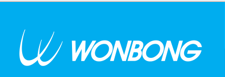 VÝDEJNÍK STUDENÉ/HORKÉ VODYNÁVOD K OBSLUZEWHP-2010/2010S PRO VAŠI BEZPEČNOST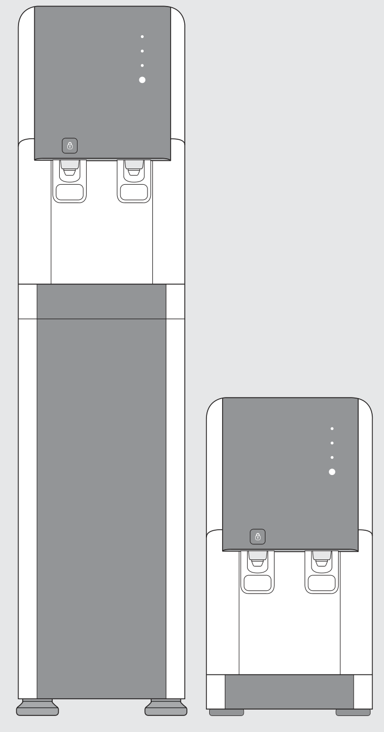 Bezpečnostní opatření			2				PRO INFORMACINázvy jednotlivých dílů			6Filtrační systém				8Použití 					9Údržba					11Systém ECO/UV				12Výměna filtrů				13Způsob čištění				15Technické údaje				16Řešení běžných problémů			17Záruční list				19Pro vaši bezpečnost a správné používání výrobku si prosím nejprve prostudujte tento návod k obsluze. Součástí tohoto návodu je i záruční list.BEZPEČNOSTNÍ OPATŘENÍPři instalaci POU Cooler používejte pouze nové (dodané) hadičky a nové kompresní přípojky pro připojení k vodovodnímu řadu.Je-li poškozen elektrický kabel, musí jej vyměnit kompetentní a kvalifikovaná osoba.Děti od 8 let a osoby se sníženými fyzickými nebo duševními schopnostmi musí být poučeny o používání přístroje a při používání musí být pod dohledem.Veškerou údržbu, servis a přemísťování zařízení smí provádět pouze způsobilá a proškolená osoba.Pečlivě si přečtěte všechna bezpečnostní opatření, abyste předešli případným nebezpečím a/nebo škodám.Bezpečnostní opatření se dělí na tři typy v závislosti na stupni potenciálního nebezpečí/poškozeníPři nedodržení pokynů může dojít k vážnému zranění nebo dokonce k úmrtí.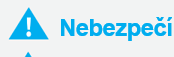  Při nedodržení pokynů může dojít k vážnému zranění nebo k poškození majetku.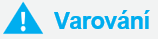 Při nedodržení pokynů může dojít k lehkému zranění nebo k poškození majetku.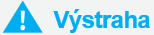 Tato značka slouží k upozornění na nebezpečí způsobená nesprávným používáním. Čtěte prosím pozorně a dodržujte bezpečnostní opatření.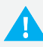 Bezpečnostní opatření pro napájeníBezpečnostní opatření pro instalaciBezpečnostní opatření při používání Při likvidaci dílů/filtrů a/nebo úplné likvidaci výrobku dodržujte místní předpisy.
※ V opačném případě může dojít ke znečištění životního prostředí. Při instalaci výrobku vždy používejte originální díly.
※ V opačném případě může dojít k úniku vody a  poškození výrobku. Při výměně filtrů vždy používejte originální filtry.
※ V opačném případě může dojít ke špatnému výkonu a špatné kvalitě vody. Výrobek NEINSTALUJTE do prostředí s vysokými a extrémními teplotami.
※ V opačném případě může dojít k přehřátí nebo zamrznutí.※ Tento spotřebič není určen pro použití v domácnostech a podobných zařízeních, jako jsou kuchyňky pro zaměstnance v obchodech, kancelářích a jiných pracovních prostředích;  - v domácnostech a u zákazníků v hotelech, motelech a jiných obytných prostorech;- prostředí typu penzionů a snídaní; - stravovací zařízení a podobná nemaloobchodní zařízení.NÁZVY JEDNOTLIVÝCH DÍLŮ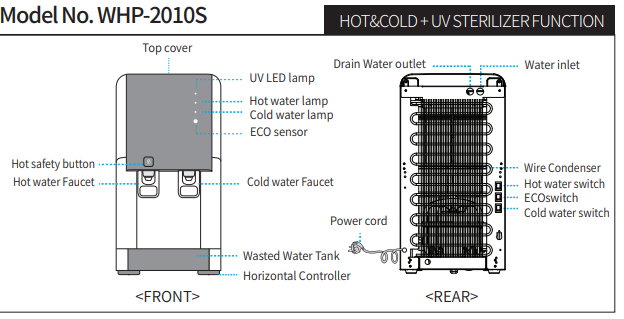 HORKÁ a STUDENÁ VODA + FUNKCE UV STERILIZÁTORHorní krytPojistka horké vodyKohoutek horké vodyKontrolka UV LEDKontrolka horké vodyKontrolka studené vodyKohoutek studené vodyNádržka odpadní vodyVyrovnávací nožičkyOdtok vodyNapájecí kabelPřívod vodyVýparník chlazeníSpínač horké vodySpínač ECOSpínač studené vody<PŘEDNÍ STRANA>    					<ZADNÍ STRANA>NÁZVY JEDNOTLIVÝCH DÍLŮ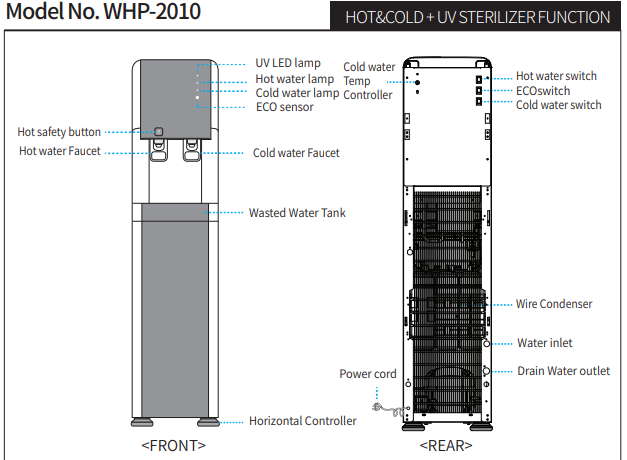 HORKÁ a STUDENÁ VODA + FUNKCE UV STERILIZÁTORPojistka horké vodyKohoutek horké vodyKontrolka UV LEDKontrolka horké vodyKontrolka studené vodySenzor ECOKohoutek studené vodyNádržka odpadní vodyVyrovnávací nožičkyRegulátor teploty studené vodyNapájecí kabelSpínač horké vodySpínač ECOSpínač studené vodyVýparník chlazeníPřívod vodyOdtok vody<PŘEDNÍ STRANA>    					<ZADNÍ STRANA>FILTRAČNÍ SYSTÉM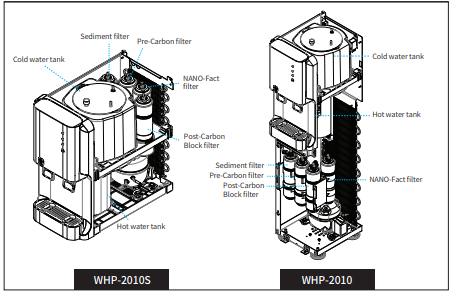 Zásobník studené vodySedimentační filtrPředuhlíkový filtrNANO filtrNásledný uhlíkový filtrZásobník horké vodyZásobník studené vodySedimentační filtrPředuhlíkový filtrNásledný uhlíkový filtrBlokovací filtrZásobník studené vodyZásobník horké vodyNANO filtrFiltrační systém (WHP-2010S, WHP-2010)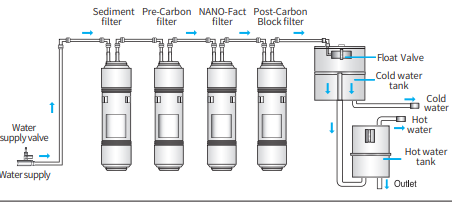 ※ Armatury / hadičky / plovákový ventil atd. jsou  spotřební díly a vyžadují výměnu přibližně jednou za 2 roky. Pokud nedojde k výměně těchto dílů, mohou způsobit škody na majetku vlivem úniku vody.※ Při použití nebo výměně nových filtrů musí být všechny filtry řádně propláchnuty. Pro pokyny jak správně proplachovat filtry se prosím obraťte na místní zákaznický servis. Ventil pro přívod vody					Plovákový ventilVodovodní řad						Zásobník studené vody							Studená voda							Horká voda							Zásobník horké vody							Výstup JAK POUŽÍVAT VÝDEJNÍK STUDENÉ/HORKÉ VODY3. Jak výdejník obsluhovat1) Jak používat funkci HORKÁ VODA① Zapněte spínač horké vody umístěný na zadní straně výdejníku.② Rozsvítí se kontrolka horké vody a spustí se funkce horké vody.③ Po zapnutí spínače horké vody počkejte přibližně 30 minut, než se horká voda ohřeje.④ Vyčkejte prosím dostatečně dlouho, než se zásobník horké vody naplní.⑤ Jak se vydává horká voda- Pro výdej horké vody stiskněte bezpečnostní pojistku horké vody a poté stiskněte páčku horké vody.- Chcete-li výdej horké vody zastavit, sundejte ruku z páčky horké vody.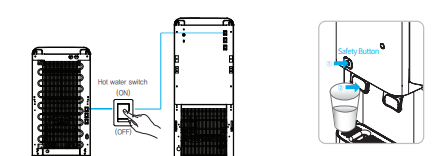 Pokud není horká voda zapotřebí, vypněte spínač horké vody, abyste snížili spotřebu energie. JAK POUŽÍVAT VÝDEJNÍK STUDENÉ/HORKÉ VODY2) Jak používat funkci STUDENÁ VODA① Zapněte spínač STUDENÁ VODA, abyste umožnili chlazení.② Vyčkejte prosím přibližně 60 minut na ochlazení vody v zásobníku studené vody.③ Jak získat studenou vodu- Stiskněte páčku pro výdej studené vody.- Chcete-li zastavit výdej studené vody, odtáhněte ruku od páčky.3) Jak zapnout nepřetržitý výdej studené vody① Pro výdej studené vody bez zastavení přitáhněte páčku dopředu.② Chcete-li zastavit výdej vody, vraťte páčku do původní polohy.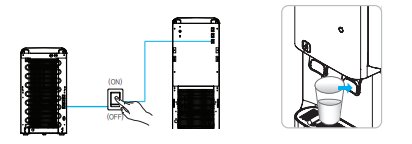  PŘED ZAPNUTÍM spínače HORKÁ VODA se ujistěte, že z trysky horké vody vytéká voda.(V opačném případě může dojít k poruše.)● Po instalaci výdejníku vypusťte ze zásobníků 20 litrů vody. ● Pokud byl výdejník delší dobu v nečinnosti, vypusťte ze zásobníků před použitím 1-2 litry vody.ÚDRŽBAPřed čištěním výdejníku vždy odpojte napájecí kabel ze zásuvkyNikdy nepoužívejte čisticí prostředky nebo chemikálie.Přední a zadní stranu výdejníku otřete měkkým navlhčeným hadříkem.Nestříkejte vodu přímo na povrch výdejníku.Pokud se na kondenzátoru nahromadil prach nebo jiná cizorodá látka, otřete ji měkkým navlhčeným hadříkem.Po vyčištění výdejník před připojením k elektrickému proudu zcela vysušte.Pokud výrobek nebudete po delší dobu používatVodu lze zcela vypustit povolením uzávěrů horké a studené vody.Z každé části výdejníku odstraňte zbývající povrchovou vlhkost. Vlhký povrch způsobuje rezavění.Před uskladněním zabalte výdejník do originálního vinylu a vlnitého papíru použitého při přepravě, 
abyste zabránili jeho poškození rzí, prachem a jinými cizorodými látkami.Odpojte napájecí kabel ze zásuvky.SYSTÉM ECO/UVWHP-2010/2010S (HORKÁ&STUDENÁ + UV STERILIZÁTOR)● Funkce ECO pomáhá snižovat spotřebu energie automatickým vypínáním ohřevu, není-li čidlem osvětlení detekováno žádné světlo v okolí výdejníku.● Když je čidlem osvětlení detekován jas, funkce ECO se vypne, aby se automaticky znovu zahájil ohřev.● Jak se funkce ECO (čidlo osvětlení) ovládá?① Zapněte spínač ECO na zadní straně výdejníku.② Kontrolka HORKÁ voda se rozsvítí oranžově.③ Po aktivaci se kontrolka HORKÁ voda rozsvítí zeleně.- ECO spínač zapnutý (den) - kontrolka HORKÁ voda: oranžová  - ECO spínač zapnutý (noc) -kontrolka HORKÁ voda: zelenáSYSTÉM UV LED● Sterilizace pomocí funkce UV LED se spustí po zapojení napájecího kabelu.Pro funkci UV LED není k dispozici žádný spínač/vypínač a je provozována automaticky.Funkce UV LED se může po 5 letech používání zhoršit.Během provozu UV LED se kontrolka UV LED střídavě rozsvěcí a zhasíná.● STERILIZAČNÍ CYKLUS: 2 hodiny/denně※ Při otevírání víka zásobníku s vodou nezapomeňte odpojit napájecí kabel. 
     Pokud tak neučiníte, může dojít k nehodě způsobené světlem UV LED v zásobníku se studenou vodou. 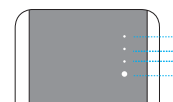 Kontrolka UV LEDKontrolka HORKÁ VODAKontrolka STUDENÁ VODAČidlo ECOVÝMĚNA FILTRŮPřed výměnou filtrů vždy vytáhněte napájecí kabel ze zásuvky a zavřete ventil přívodu vody. 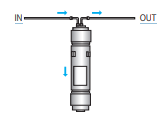 Při prvním použití výrobku nebo po použití IN OUT výměně filtrů se ujistěte, že filtry byly řádně propláchnuty po dobu asi10 minut.
Ujistěte se, že jsou filtry řádně propláchnuty tak, že již není vidět žádný uhlíkový prach. VÝMĚNA FILTRŮVÝSTRAHADbejte na pravidelnou výměnu filtrů podle doporučeného harmonogramu výměny.Pozdní výměna filtrů, která překračuje doporučený harmonogram výměny, výrazně snižuje výkonnost filtrů a zhoršuje kvalitu vody.Upozorňujeme, že harmonogram výměny filtrů se může lišit v závislosti na kvalitě vody dodávané z vodovodního řadu.Pro výměnu filtrů vždy používejte originální filtry. (Použití neoriginálních filtrů může negativně ovlivnit kvalitu vody a výkon zařízení).
※ Upozornění: Důrazně doporučujeme, aby veškeré servisní úkony spojené s výměnou filtrů prováděl autorizovaný technik. Výrobce/distributor neodpovídá za servis prováděný tzv. neautorizovaným technikem třetí strany.HARMONOGRAM PRO VÝMĚNU FILTRŮZajistěte, aby všechny filtry byly řádně propláchnuty po dobu alespoň 10 minut.Výše uvedený harmonogram výměny filtrů doporučujeme bez ohledu na objem spotřebované vody.Harmonogram výměny filtrů je pouze doporučením a skutečné doba výměny se bude lišit v závislosti na kvalitě vody dodávané z vodovodního řadu a prostředí, ve kterém je výrobek instalován.Cyklus pro výměnu je založen na 10ℓ spotřebě za den pro domácí použití. (4 osoby)ZPŮSOB ČIŠTĚNÍČištění zásobníků horké a studené vody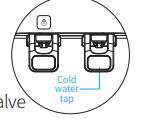 1. Uzavřete přívodní ventil vody a odpojte napájecí kabel. 
2. Vypusťte veškerou vodu ze zásobníku na studenou vodu tak, že ji vyčerpáte z trysky na studenou vodu.
3. Stojící model: Pro přístup k vypouštěcímu ventilu odstraňte spodní panel. Otevřete vypouštěcí ventil a vodu zcela vypusťte. 
Stolní model: Pro přístup k vypouštěcímu ventilu odstraňte boční panel. Otevřete vypouštěcí ventil a vodu zcela vypusťte.
(Při vypouštění horké vody buďte opatrní, protože může způsobit vážné opaření).
4. Odšroubujte dva šroubky vlevo a vpravo na zadní straně výrobku a sejměte horní kryt. Poté sejměte kryt zásobníku studené vody.
(Při odstraňování tohoto krytu dávejte pozor, abyste nepoškodili gumový obal. Zásobník na studenou vodu je navíc vyroben z nerezové oceli. Buďte opatrní, abyste předešli zranění.) 
5. Vyčistěte zásobník čisté vody vypláchnutím vodou.
(Po dokončení nezapomeňte zavřít vypouštěcí ventil.)
6. Otevřete ventil přívodu vody a kontrolujte, zda nedochází k úniku vody, dokud není zásobník se studenou vodou zcela plný. Poté znovu namontujte horní kryt.
7. Po dobu jednoho dne sledujte, zda nedochází k úniku vody z výrobku. Pokud dojde k úniku vody, obraťte se prosím na místní zákaznický servis.
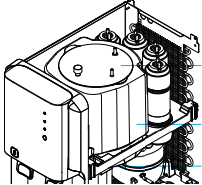 Víko zásobníku studené vodyZásobník se studenou vodouZásobník s horkou vodou▶ Pokud výdejník nebyl používán po delší dobu, pro vyčištění se obraťte na místní zákaznický servis.▶ POZOR: Kontaktujte prosím se na místní zákaznický servis. NEPOKOUŠEJTE SE O ČIŠTĚNÍ svépomocí. CYKLUS ČIŠTĚNÍTECHNICKÉ ÚDAJEFiltrační systém ※ Vnější vzhled a specifikace výrobku mohou být změněny za účelem zvýšení výkonu.※ Doba výměny filtru se může lišit v závislosti na prostředí a kvalitě vody z vodovodu.ŘEŠENÍ V PŘÍPADĚ PROBLÉMŮ※ Před kontaktováním zákaznického servisu si prosím přečtěte řešení běžných problémů.ZÁRUČNÍ LIST	PRŮVODCE ZÁRUKOUZáruční doba je 12 měsíců od data zakoupení.V následujících případech bude výrobek opraven na náklady kupujícího.Po uplynutí bezplatné záruční doby.Porucha způsobená neopatrným nebo nesprávným používáním.Porucha způsobená přírodní katastrofou.Ztráta záručního listu.
 Napájecí kabel zapojte pouze do zásuvky AC220V.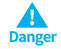 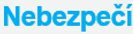 Před použitím zástrčku očistěte otřením veškerého prachu a/nebo nečistot.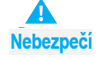 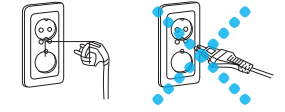 ※ Pokud tak neučiníte, může dojít k požáru a/nebo úrazu elektrickým proudem.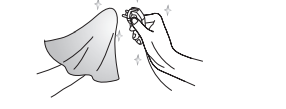 ※ Pokud tak neučiníte, může dojít k požáru a/nebo úrazu elektrickým proudemNEPOUŽÍVEJTE zástrčku, pokud je poškozená a/nebo pokud jsou vodiče na kabelu odkryté.Před výměnou filtrů odpojte napájecí kabel.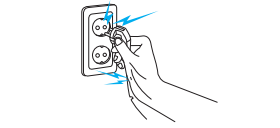 ※ Pokud tak neučiníte, může dojít k požáru a/nebo úrazu elektrickým proudem a rovněž k úniku vody.※ Pro opravu a výměnu kontaktujte prosím svůj místní zákaznický servis. 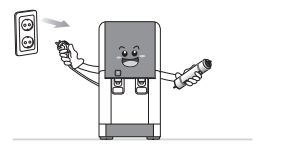 ※ Pokud tak neučiníte, může dojít k požáru a/nebo úrazu elektrickým proudemNEohýbejte, nesvazujte ani netahejte napájecí kabel.Zásuvka by měla být dimenzována na více než 10A. Pro jednotku použijte samostatnou zásuvku.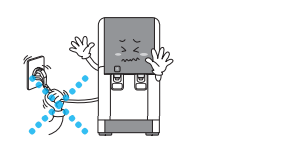  ※ Pokud tak neučiníte, může dojít k požáru a/nebo úrazu elektrickým proudem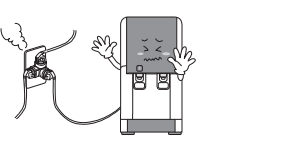 ※ Přetížení zásuvky příliš mnoha zástrčkami může způsobit požár a/nebo úraz elektrickým proudem.NEUPRAVUJTE ani nerozebírejte zástrčku.NEZAPOJUJTE a NEODPOJUJTE napájecí kabel  mokrýma rukama.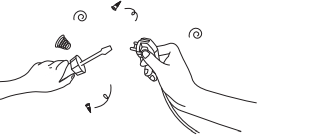 ※ Pokud tak neučiníte, může dojít k požáru a/nebo úrazu elektrickým proudem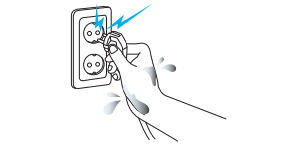 ※ Pokud tak neučiníte, může dojít k požáru a/nebo úrazu elektrickým proudem
 NEINSTALUJTE tento výrobek do vlhkého nebo mokrého prostředí, jako jsou koupelny, sprchy a/nebo venkovní prostory.NEOHÝBEJTE ani nepřekrucujte přívodní hadici.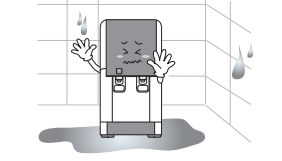 ※ Pokud tak neučiníte, může dojít k požáru a/nebo úrazu elektrickým proudem.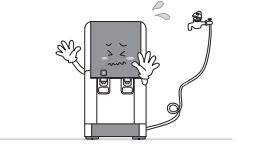 ※ Pokud tak neučiníte, může dojít k požáru a/nebo úrazu elektrickým proudemTento výrobek NEINSTALUJTE pod přímé sluneční záření a vyhněte se oblastem s vysokou teplotou.Umístěte výrobek na rovnou a pevnou podlahu.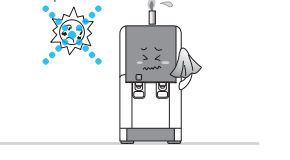 ※ V opačném případě může dojít k deformaci vnějšího povrchu zařízení.  ※ V opačném případě může docházet k poruchám.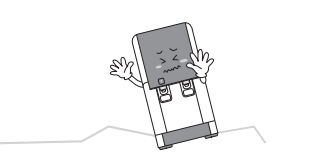 Připojte zařízení pouze k přívodu studené vody; nikdy ne k přívodu teplé vody.Pro řádné větrání musí být zařízení vzdáleno nejméně 20 cm od stěny. 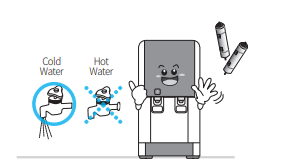 ※ V opačném případě může dojít k poškození filtrů a/nebo ke špatnému provozu. ※ V opačném případě může dojít k přehřátí a nesprávnému fungování zařízení.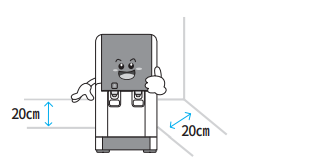  NEVKLÁDEJTE do zařízení ostré dráty a/nebo šroubováky. NEDOTÝKEJTE se horké vody a při manipulaci s horkou vodou buďte opatrní. ※ V opačném případě může dojít k poruše  a/nebo úrazu elektrickým proudem.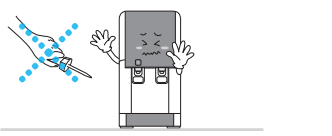 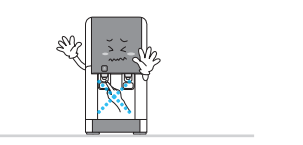 ※ V opačném případě může dojít k vážným popáleninám a/nebo tělesnému poškození.
 Při přepravě zařízení NENAKLÁNĚJTE o více než 45 °C. NEHÝBEJTE se zařízením, pokud je v provozu, připojeno k vodě a napájení.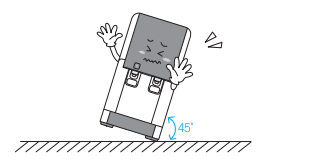 ※ V opačném případě může docházet k poruchám.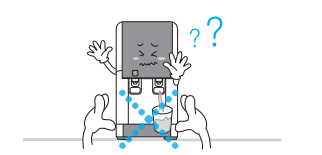 ※ V opačném případě může docházet k poruchám. Na zařízení NEPOKLÁDEJTE těžké předměty. NEZAPÍNEJTE napájení, když je přívod vody je přerušen.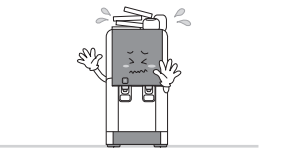 ※ V opačném případě může dojít k poškození zařízení. 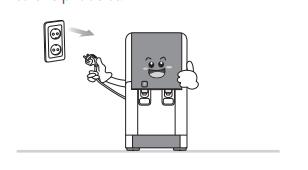 ※ V opačném případě může dojít k poškození zařízení.
 Při používání zařízení NEPOUŽÍVEJTE zbytečnou sílu. NEPOKOUŠEJTE se zařízení opravovat, demontovat nebo upravovat. Pokud tyto činnosti neprovede autorizovaný technik v souladu s technickými pokyny k výrobku, může dojít ke ztrátě platnosti záruky…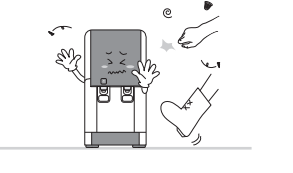 ※ V opačném případě může dojít k poruše, poškození  a/nebo úrazu elektrickým proudem.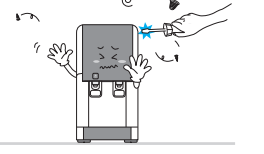 ※ V opačném případě může dojít k požáru a/nebo úrazu elektrickým proudem. Při čištění výrobku NEPOUŽÍVEJTE benzen ani benzín. Pokud výrobek nepoužíváte po delší dobu, ODPOJTE napájení a ZAVŘETE přívod vody. (Po delší době nepoužívání před opětovným použitím vypusťte vodu ze zásobníku).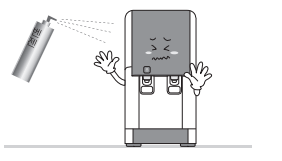 ※ V opačném případě může dojít ke změně barvy, odlupování povrchu a/nebo poškození vnějšího povrchu zařízení. 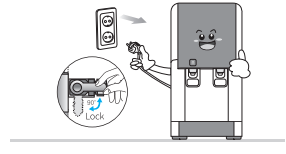 ※ V opačném případě může dojít k požáru a/nebo úniku vody. UJISTĚTE SE, že víko zásobníku studené vody je před použitím zařízení bezpečně uzavřeno.※ Toto zařízení není určeno pro použití osobami (včetně dětí) se sníženou fyzickou schopností, sníženými smyslovými nebo duševními schopnostmi nebo s nedostatkem zkušeností a znalostí, pokud nejsou pod dohledem nebo nebyly poučeny o používání tohoto přístroje osobou odpovědnou za jejich bezpečnost.※ Děti musí být pod dohledem, aby bylo zajištěno, že  si se spotřebičem nehrají.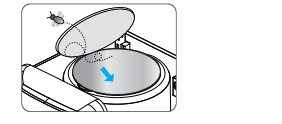 ※ V opačném případě může do zásobníku vnikat hmyz a/nebo může dojít vniknutí cizích předmětů.※ Toto zařízení není určeno pro použití osobami (včetně dětí) se sníženou fyzickou schopností, sníženými smyslovými nebo duševními schopnostmi nebo s nedostatkem zkušeností a znalostí, pokud nejsou pod dohledem nebo nebyly poučeny o používání tohoto přístroje osobou odpovědnou za jejich bezpečnost.※ Děti musí být pod dohledem, aby bylo zajištěno, že  si se spotřebičem nehrají.KROK 1KROK 2KROK 3KROK 4Název filtruSedimentační filtrPředuhlíkový filtrNANO filtrNásledný uhlíkový blokovací filtrPředpokládaná výměna4 měsíce8 měsíců20 měsíců12 měsícůZapojte napájecí kabel do zásuvky.● Před zapojením do zásuvky ověřte kompatibilitu napětí.● Před zapojením do zásuvky vypněte spínač horké vody.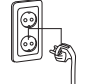 Otevřete ventil přívodu vody● Výdejník nebude čistit vodu, je-li přívod vody uzavřen.(Upozornění: Ventil přívodu vody by měl být uzavřen pouze tehdy, pokud výdejník nebudete delší dobu používat. V opačném případě musí zůstat neustále otevřený.)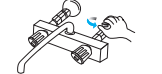 Před výměnou filtrů uzavřete přívod vody a odpojte napájecí kabel ze zásuvky.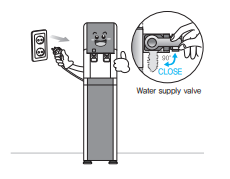 Vyjměte odkapávací misku.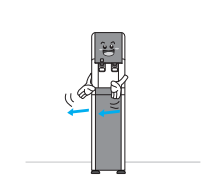 Zatlačte na spodní panel a vyjměte jej směrem k sobě.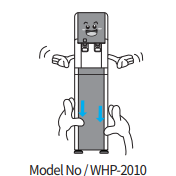        1.-3.  Vyšroubujte levý i pravý šroub umístěné                na zadní straně výrobku, abyste  
                odstranili horní kryt. 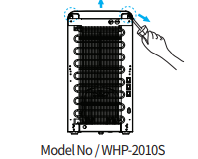 Staré filtry odstraňte pomocí montážního příslušenství a vložte nové filtry v opačném pořadí.※ Po výměně filtrů vždy zkontrolujte, zda nedochází k úniku vody.※ Ujistěte se, že jsou jednotlivé filtry ve správném pořadí v procesu čištění.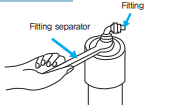 Po bezpečné výměně všech filtrů se ujistěte, že jste otevřeli přívodní ventil vody a zapojte napájecí kabel do zásuvky.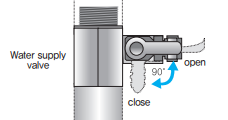 otevřenýzavřenýpřívodní ventilEtapa 1Etapa 2Etapa 3Etapa 4FiltrSedimentační filtrPředuhlíkoý filtrNANO filtrNásledný uhlíkový filtrCyklus výměny4 měsíce8 měsíců20 měsíců12 měsícůČištěníCyklusMetodaVnějšekJednou týdněVnější část čistěte neabrazivním měkkým hadříkem.
(K čištění nikdy nepoužívejte benzen, benzín nebo ředidlo.)Odkapávací miskaPravidelněOdkapávací misku čistěte co nejčastěji sanitární utěrkou nebo roztokem.Armatury / HadičkyAlespoň jednou za dva rokyPři výměně filtrů zkontrolujte všechny armatury a hadičky.
V případě potřeby armatury a hadičky vyměňte. Vodovodní kohoutek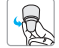 Jednou denně Odšroubujte trysku proti směru hodinových ručiček, abyste ji oddělili.
Poté důkladně vyčistěte otvory trysky sterilizovaným tamponem. 
Po vyčištění našroubujte trysku zpět.NÁZEV VÝROBKUVÝDEJNÍK STUDENÉ/HORKÉ VODYVÝDEJNÍK STUDENÉ/HORKÉ VODYModel č.WHP-2010WHP-2010SJmenovitý příkon220 – 240 v /50 - 60Hz220 – 240 v /50 - 60HzVnější rozměry260 (š) x  365 (h) x 1100 (v) mm260 (š) x  485 (h) x 495 (v) mmDoporučená spotřeba 
vody10ℓ / denně (4 osoby)10ℓ / denně (4 osoby)Kapacita studené vodycca 1,8 lcca 1,8 lTeplota studené vodycca 4℃ - 12℃cca 4℃ - 12℃Energetická spotřeba 
motoru0,6 A0,6 AEnergetická spotřeba ohřevu430 W430 WKapacita horké vodycca 1,8 lcca 1,8 lTeplota horké vodycca 70℃ - 90℃cca 70℃ - 90℃Podmínky provozuPracovní tlak : 127- 294 kPaPracovní tlak : 127- 294 kPaPodmínky provozuPracovní teplota : 5 - 35℃Pracovní teplota : 5 - 35℃Podmínky provozuPoužitelný zdroj vody : kohoutková vodaPoužitelný zdroj vody : kohoutková vodaMODELMODELWHP-2010 / WHP-2010SFiltrační systémSEDIMENTAČNÍ FILTRОFiltrační systémPŘEDUHLÍKOVÝ FILTRОFiltrační systémNANO FILTRОFiltrační systémNÁSLEDNÝ UHLÍKOVÝ FILTRОPROBLÉMPŘÍČINAŘEŠENÍNedostatečněohřátá vodaNedostatečné napájeníZkontrolujte hodnotu napětí.Nedostatečněohřátá vodaHorká voda je vypnutáZkontrolujte, zda je spínač horké vodyzapnutý.Nedostatečněstudená vodaNedostatečné napájeníZkontrolujte hodnotu napětí.Nedostatečněstudená vodaStudená voda je vypnutáZkontrolujte, zda je spínač studené vodyzapnutý.Nevytéká 
vodaJe nutné vyměnit filtrZkontrolujte časový plán výměny ﬁltrů a kontaktujte místní zákaznický servis.Nevytéká 
vodaPřívod vody vypnutOdpojte napájecí kabel a znovu jej zapojte 
do zásuvky pro restartování systému.Nevytéká 
vodaUcpané hadičkyZkontrolujte hadičky, zda nejsou zohýbánynebo zalomeny, a nezabraňují tak průtoku vody.Voda se 
neohříváRegulátor teploty 
vypnut /
Porucha ohřevuVypněte spínač horké vody a kontaktujte místnízákaznický servis.(Regulátor teploty automaticky vypne napájenízásobníku horké vody, aby se zabránilo 
přehřátí.)Abnormální 
teplota 
studené či horké 
vodyVelká spotřeba vodyVysoká spotřeba vody způsobí teplotní výkyvy. 
Počkejte prosím 5-10 minut, až se teplota vody 
ustálí. HlučnostProvozní hluk 
kompresoruKdyž je kompresor aktivován, je běžně slyšet 
chladivo proudící systémem. Nízká produkce 
vodyJe třeba vyměnit filtrVyměňte filtry.Nízká produkce 
vodyNízký tlak vodyProdukce vody závisí na tlaku vody v daném 
prostředí.Únik vodystudená vodaVadné připojení 
k přívodu vodyUzavřete ventil přívodu vody a neprodleně 
kontaktujte místní zákaznický servis.Nepříjemná 
chuť vody nebo 
nepříjemný zápachČástice ve voděJe třeba vyčistit 
zásobník čisté vodyVyčistěte zásobník studené vody.Špatná kvalita prostředíVyměňte všechny filtry a vyčistěte zásobník 
studené vody.Částice ve voděVodní bublinyPočkejte prosím asi minutu, 
než se vodní bublinky usadí. 
Pokud se ve vodě objeví pevné částice, 
obraťte se na místní zákaznické centrum.VýrobekModelWHP-2010 VýrobekModelWHP-2010S VýrobekDatum výrobyDatum nákupu       Rok	      Měsíc	       Datum       Rok	      Měsíc	       DatumJméno zákazníkaJméno prodejce